  MADONAS NOVADA PAŠVALDĪBA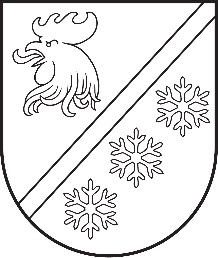 Reģ. Nr. 90000054572Saieta laukums 1, Madona, Madonas novads, LV-4801 t. 64860090, e-pasts: pasts@madona.lv ___________________________________________________________________________MADONAS NOVADA PAŠVALDĪBAS DOMESLĒMUMSMadonā2023. gada 31. augustā							        	     Nr. 531									    (protokols Nr. 15, 56. p.)Par finanšu līdzekļu piešķiršanu grāmatas “Lubāna. Vēlreiz pa simtam”  izdošanaiLubānas tūrisma un kultūrvēsturiskā mantojuma centra 2023. gada darba plānā tika iekļauta aktivitāte kultūrvēsturiskās grāmatas “Lubāna. Vēlreiz pa simtam”  izdošana. Tās mērķis ir celt Madonas novada, Lubānas apkārtnes iedzīvotāju pašapziņu, lepnumu par dzimtas vietas skaistumu, par Lubānas novada ievērojamiem, stipriem cilvēkiem un  saglabāt vēsturiskās liecības nākamajām paaudzēm. Ir tapis grāmatas manuskripts, grāmatas veidošanā iesaistījās Lubānas apvidus iedzīvotāji, iesūtot savus stāstus. Lielu darbu grāmatas izveidē ieguldīja speciāli izveidota darba grupa : Juris Lorencs, Aija Andersone, Vilnis Strautiņš, Līga Birziņa, Tija Žvagina, Biruta Ēķe un Ilze Kraukle. Lubānas apvienības pārvaldes veiktās tirgus izpētes procedūras laikā noskaidrots, ka grāmatas izdošanai -  teksta rediģēšanai un korektūrai, iekšlapu maketēšanai un sagatavošanai drukai, vāka dizainam un maketa izstrādei kā arī fizisko kopiju izgatavošanai (800 eksemplāri) nepieciešams finansējums 7350 EUR. Grāmatu paredzēts tirgot par pašizmaksu un atgūt šos finanšu līdzekļus ieņēmumos par pārdotajām grāmatām. Noklausījusies sniegto informāciju, ņemot vērā 17.08.2023. Kultūras un sporta komitejas un 22.08.2023. Finanšu un attīstības komitejas atzinumus, atklāti balsojot: PAR – 12 (Agris Lungevičs, Aigars Šķēls, Aivis Masaļskis, Andris Dombrovskis, Andris Sakne, Artūrs Grandāns, Arvīds Greidiņš, Gatis Teilis, Kaspars Udrass, Māris Olte, Valda Kļaviņa, Zigfrīds Gora), PRET – NAV, ATTURAS – NAV, Madonas novada pašvaldības dome NOLEMJ:Piešķirt finansējumu 7350 EUR grāmatas “Lubāna. Vēlreiz pa simtam”  izdošanai no 2023. gada Madonas novada pašvaldības budžeta nesadalītajiem līdzekļiem, kas ņemti no Lubānas apvienības pārvaldes 2022. gada atlikuma.              Domes priekšsēdētājs				             A. Lungevičs	Bodžs 26165144ŠIS DOKUMENTS IR ELEKTRONISKI PARAKSTĪTS AR DROŠU ELEKTRONISKO PARAKSTU UN SATUR LAIKA ZĪMOGU